МИНИСТЕРСТВО ОБРАЗОВАНИЯ СТАВРОПОЛЬСКОГО КРАЯГОСУДАРСТВЕННОЕ БЮДЖЕТНОЕ ПРОФЕССИОНАЛЬНОЕ ОБРАЗОВАТЕЛЬНОЕ УЧРЕЖДЕНИЕ  «КУРСАВСКИЙ РЕГИОНАЛЬНЫЙ КОЛЛЕДЖ «ИНТЕГРАЛ»МЕТОДИЧЕСКАЯ РАЗРАБОТКА ВНЕАУДИТОРНОГО МЕРОПРИЯТИЯ«КАК ПРОТИВОСТОЯТЬ АГРЕССИИ И РАЗРЕШИТЬ КОНФЛИКТ?»по  модулю 7 «Профессионально-личностное развитие» Плана воспитательной работы  по специальности: 38.02.01 «Экономика и бухгалтерский учет (по отраслям)» 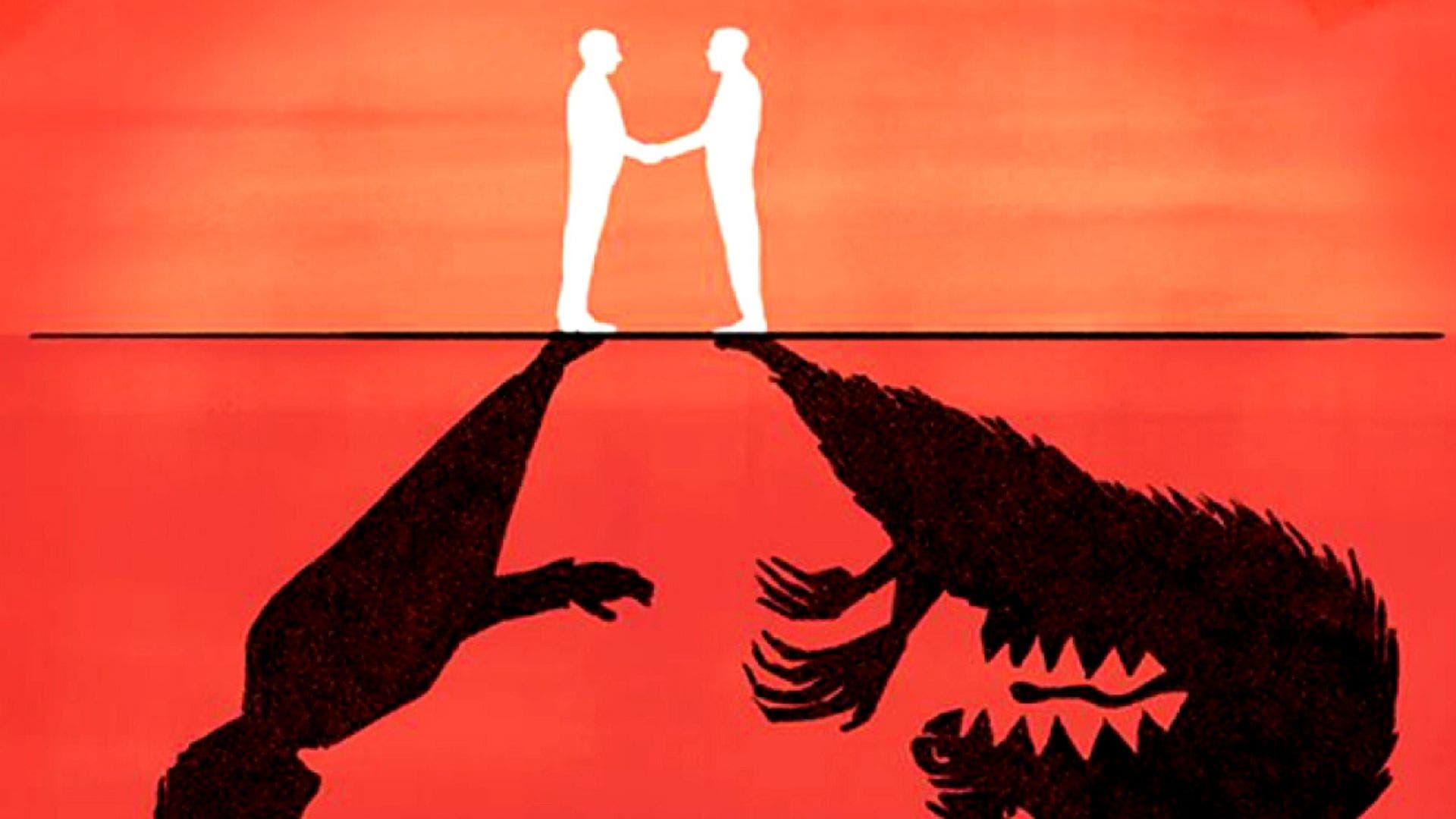 с. Курсавка2022 г.         Методическая разработка предназначена для организации  и  проведения внеаудиторного мероприятия  в рамках освоения  модуля «Профессионально - личностное развитие»  при реализации  Плана  воспитательной  работы  ГБПОУ КРК «Интеграл» для обучающихся очной формы обучения.Организация-разработчик: ГБПОУ «Курсавский региональный  колледж «Интеграл» Разработчики: Кныш М.И., преподаватель  ГБПОУ  КРК «Интеграл»Рассмотрена, утверждена и рекомендована к  применению  на заседании Методического совета  ГБПОУ  КРК «Интеграл».Протокол  № 1   от   «24»  января  2022 г.Председатель Методического совета                        Н.Н. Тучина357070 Ставропольский крайАндроповский районс. Курсавка, ул. Титова, 15«Курсавский региональный колледж «Интеграл»Телефон: (86556) 6-39-83 6-39-80Email: kurs_integrall@mail.ruСОДЕРЖАНИЕПояснительная  записка………………………………………………...…….…4Методика  организации и  проведения  занятия………..……………………...6Структура  занятия………………………………………………………….…....8Учебно – методическое обеспечение…………………………………………..11Приложение 1 Тест  «Уровень конфликтности личности»Приложение 2  Сценарий  мероприятияПриложение 3  Конфликтные ситуации для обсужденияПриложение 4  Задания для работы в группахПриложение 5  Памятка «Формула успешного разрешения конфликтов»Приложение 6   Рекомендации  для профилактики конфликтов    ПОЯСНИТЕЛЬНАЯ ЗАПИСКАКто гнев свой одолевает, крепок бывает Русская пословицаПроблема воспитания студентов с агрессивным поведением является одной из центральных психолого-педагогических проблем. Все чаще приходится сталкиваться с явлениями игнорирования общественных норм и агрессивного поведения подростков. Хотя явления детской агрессивности и не имеют массового характера, но мириться с ними наше общество не может.Современный мир очень активен, быстро меняются жизненные ценности, нравственные нормы. Все чаще встречаются обучающиеся с повышенной тревожностью, раздражительностью, агрессивностью. В этой связи актуальным становится вопрос предупреждения агрессивного поведения, разрешения конфликтной ситуации, воспитания личности, способной уважительно относится к окружающим.      При реализации внеаудиторного мероприятия важная роль отводится  изучению и обсуждению кейсов в ходе дискуссии. Основное отличие кейсов от примеров состоит в том, что примеры — это вымышленные ситуации, а кейсы — это реальные события, которые помогают студентам лучше понять рассматриваемую проблему.        Дискуссия как эффективный метод познания, нахождения истины издавна применяется в практике обучения.  Это - спор, ведущийся и разрешающийся средствами вербального общения. Обсуждая дискуссионную проблему, каждая сторона, оппонируя собеседнику, аргументирует свою позицию.   Для активности мышления на мероприятии преподаватель должен создавать атмосферу общего поиска истины.            В ходе внеаудиторного мероприятия  студенты  приобретают навыки толерантного поведения, которые им необходимы в профессиональной   деятельности и в жизни:  учатся находить выход из конфликтных ситуаций, культуре  поведения в коллективе и обществе в целом, демократично отстаивая свое мнение   при  обсуждении  проблемных  ситуаций.              Данная методическая разработка имеет целью формирование системных представлений о видах конфликтов в современном обществе и выработке практических навыков использования этих знаний для того, чтобы не допускать  агрессивного, конфликтного поведения обучающихся, понимания  необходимости быть толерантными  и  воспитание  культуры общения, формирование ответственности за свои поступки.        Предлагаемая методическая разработка предназначена для организации  проведения внеаудиторного мероприятия в виде дискуссии в группах экономического профиля, обучающихся по специальности 38.02.01 «Экономика и бухгалтерский учет (по отраслям)».МЕТОДИКА ОРГАНИЗАЦИИ  ПРОВЕДЕНИЯ ЗАНЯТИЯ        	Накануне мероприятия в группе проводится   тестирование с целью определения уровня конфликтности личности, результаты которого будут объявлены и проанализированы  в ходе  дискуссии. В начале мероприятия обосновывается выбор темы «Как противостоять агрессии и разрешить конфликт?», подтверждая актуальность проблемы  жизненным опытом, выделяются узловые моменты обсуждаемой проблемы в жизни общества.          На доске записаны вопросы, на которые в конце внеаудиторного мероприятия необходимо дать ответы: Что такое конфликт? Почему наше общество стало таким агрессивным? Как разрешить конфликт или не допустить его?После просмотра видеоролика, в котором группа девушек избивает одноклассницу,  происходит его обсуждение:           В основной части мероприятия  классный руководитель рассказывает о  подростковой жестокости, её формах, причинах, последствиях раскрывает понятие «конфликт», «конфликтная ситуация», «агрессия», «толерантность», затем последовательно  рассказывает о видах конфликтов и о том, как их можно решить. Рассмотрев конфликтные ситуации, обучающиеся  начинают открытую дискуссию по ним. Главный момент дискуссии - непосредственный спор ее участников. Для его возникновения неприемлем авторитарный стиль преподавания, так как он не располагает к откровенности, высказыванию своих взглядов. Классный руководитель может использовать различные приемы активизации обучающихся, используя  реплики: «интересный взгляд на проблему, но ...», «давайте подумаем вместе», «какой неожиданный довод» и т.д. Необходимо размышлять вместе со студентами, помогая при этом им формулировать свои мысли  и развивать сотрудничество между собой и ими.    	Когда заканчивается дискуссия, участники начинают работать в группах, выполняя  попарно  упражнения  «Негативные образы» и «Неоконченные предложения» с целью осознания  причины своей агрессии и конфликтности. Затем группа делится чувствами, возникшими в процессе выполнения упражнений.На заключительном этапе внеаудиторного мероприятия, необходимо подвести итоги дискуссии: оценить правильность понимания  понятий, умение использовать приемы разрешения конфликтов, культуру дискуссии. Открытый вопрос: «А теперь подведем итоги. Что нам удалось выяснить?  Объясните, какой урок вы извлекли из знакомства с видами конфликтов и правилами их разрешения?» В ходе рефлексии обучающиеся проводят самоанализ,  самостоятельно оценивают свое состояние и деятельность  на  занятии.    	В конце внеаудиторного мероприятия  преподаватель раздает студентам памятки «Формула успешного разрешения конфликтов» со словами: «Я предлагаю положить эти памятки в свои сумки, чтобы каждый раз, открывая их, помнили о том, что вы - умны, владеете собой, ситуацией и легко можете  разрешить любой конфликт!»IV. ФОРМЫ СТРУКТУРА  МЕРОПРИЯТИЯТема:    «Как противостоять агрессии и разрешить конфликт?» Тип занятия:  внеаудиторное мероприятие Вид занятия:  дискуссия Цель: профилактика и преодоление агрессивного, конфликтного поведения обучающихся Задачи:  актуализация и систематизация знаний об агрессии, видах конфликтов и причинах их возникновения;развитие умения разрешать конфликтные ситуации;снижение агрессивности у подростков в различных трудных жизненных ситуациях; развитие навыков коммуникативной компетентности;совершенствование методики проведения внеаудиторных мероприятий. Методы и приемы: коммуникативный, информационный, эвристический.Учебно - методическое оснащение мероприятия: мультимедийный  комплекс (компьютер с доступом в Интернет), проектор, интерактивная доска/экран, колонки, презентация, видеоролики, тест, памятки для обучающихсяМежпредметные связи:  психология, деловой этикет, карьерное моделирование.Ход мероприятия   (продолжительность – 45 мин)1.Организационный момент: (4 мин) приветствие участников и представление гостей мероприятия;  мотивирование активности участников мероприятия (использование жизненного опыта участников, создание проблемной ситуации для постановки цели мероприятия);сообщение темы и цели мероприятия.Накануне участники принимают участие в тестировании «Уровень конфликтности личности»  (Приложение 1)  2.Основная часть (35 мин)   (Сценарий - Приложение 2)  Вступительное слово преподавателяПросмотр видеоролика (Видео из интернета, в котором группа девушек избивает одноклассницу)Обсуждение видеороликаКакие чувства в вас вызвал ролик?Что вы чувствуете по отношению к обидчикам и к жертве?Допускаете ли вы, что жертва сама виновата в создавшейся ситуации?Что движет подростками?Беседа  о подростковой жестокости, её формах, причинах, последствиях и ответственности. Понятие конфликта, конфликтной ситуации, инцидента. Конфликтные ситуации для обсуждения  и их анализ     (Приложение  3)Работа в группах     (Приложение 4)А) выбор причины агрессии,  которую  считаете наиболее важной Б) упражнение «Негативные образы» В) упражнение «Неоконченные предложения»Последствия конфликтовИз уголовного кодекса  В соответствии с частью второй пункта «а» статьи 115 Уголовного кодекса РФ умышленное причинение легкого вреда здоровью из хулиганских побуждений наказывается обязательными работами на срок от 120 до 180 часов, либо исправительными работами на срок от шести месяцев до одного года, либо арестом на срок от четырех до шести месяцев, либо лишением свободы на срок до двух лет.Формула успешного разрешения конфликтов    (Приложение  5)Результаты  тестирования группы на  определение уровня конфликтности личностиРекомендации  для профилактики конфликтов    (Приложение  6)3.Заключительная часть (6 мин.)Открытый вопрос: А теперь подведем итоги. Объясните, какой урок вы извлекли после знакомства с видами конфликтов и правилами их разрешения?Рефлексия:   сегодня я узнал, что …………………………………………………………я понял, что причина появления конфликтов……………………………..в случае возникновения конфликта  я…………...........................................после  знакомства с видами конфликтов я научилась…………………….опасность агрессивного поведения состоит в том………………………..было интересно узнать, что…………………………………………………я научился……………………………………………………………………Заключительное слово преподавателя   (раздаёт участникам  памятку «Формула успешного разрешения конфликтов»)Жизнь не прожить без конфликтов, но разумный, культурный человек всегда сможет эффективно уладить споры и разногласия. Я уверена,  что знания и навыки, которые, вы получили в ходе нашего  мероприятия, в этом Вам помогут! Главное, запомните,  агрессия – это разрушающее чувство, которое делает хуже только вам.  Успехов в преодолении агрессии! Спасибо всем за сотрудничество! УЧЕБНО - МЕТОДИЧЕСКОЕ ОБЕСПЕЧЕНИЕ1. Ванцвайг П.  Десять  заповедей  творческой  личности . - М.: «Наука», 2019. -213с. 2. Григорьев Д.В. Внеурочная деятельность школьников. Методический конструктор. – М.: «Просвещение», 2020. – 336с.3. Федоров В.Д., Семушина Л.Г. Содержание, функции и управление методической деятельностью в средних профессиональных учебных заведениях. -  М: «Профессионал-Ф», 2018. – 318с.4. Применение презентаций в педагогическом процессе – http://reftrend.ru/395718.html  (дата обращения  09.02.2022г.)5. Особенности развития познавательной сферы у обучающихся - http://nsportal.ru/shkola/korrektsionnaya-pedagogika/library/2019/11/15 (дата обращения  07.02.2022г.)Приложение 1Тест  «Уровень конфликтности личности»1.Стремитесь ли вы подчинить своей воле других?А - нет; Б - когда как; В - да.2.Есть ли в нашем коллективе люди, которые побаиваются, а возможно и ненавидят вас?А - да; Б - ответить затрудняюсь; В - нет.3.Кто вы в большей степени?А - пацифист; Б - принципиальный; В - предприимчивый.4.Как часто вам приходится выступать с критическими суждениями?А - часто; Б - периодически; В - редко.5.Чтобы вы сделали. если бы возглавили новый коллектив?А - предложил коллектив свою программу на год; Б - изучил бы,  кто есть кто; В - чаще советовался бы с людьми.6.В случае неудач, какое состояние для вас наиболее?А - пессимизм; Б - плохое настроение; В - обида на себя.7.Характерно ли для вас стремление отстаивать и соблюдать традиции вашего коллектива?А - да; Б - возможно; В - нет.8.Относите ли вы себя к людям, которым лучше в глаза сказать горькую правду, чем промолчать?А - да; Б - возможно; В - нет.9.Из трех личностных качеств, с которыми вы боритесь?А - раздражительность; Б - обидчивость; В - нетерпимость критики со стороны других.10.Кто вы в большей степени?А - независимый;  Б - лидер;  В - генератор идей.11.Каким человеком вас считают друзья?А - непредсказуемым; Б - оптимистом; В - настойчивым.12.Что для вас наиболее характерно?А - недооценивать свои способности; Б - оценивать их объективно; В - переоценивать свои способности.13.Что приводит вас к конфликту с людьми?А - излишняя инициатива; Б - излишняя критичность; В - излишняя прямолинейность.Каждая буква в разных  вопросах имеет разное количество баллов.Уровень конфликтности:1) С 14б. до 20- низкий;2) С 20 до 26- ближе к среднему;3) С 26 до 29- средний;4) С 30 до 35- выше среднего;5) С 36 до 39- высокий.Приложение  2Сценарий  мероприятия«Как противостоять агрессии и разрешить конфликт?»Вступительное слово преподавателяНаблюдая за поведением обучающихся в колледже, в общественных местах и в общении друг с другом, можно заметить не только «задиристость» и «драчливость», но и озлобленность, враждебность, неоправданную жестокость и сквернословие.Выяснить причины агрессивного поведения современных подростков, помочь им разобраться в своих проблемах и научить преодолевать ситуативные трудности позитивными способами - задача и преподавателей, и классных руководителей, и всех значимых для подростка взрослых.Сегодня мы поговорим об агрессии и жестокости подростков, попробуем разобраться в этой серьезной проблеме, определим причины и последствия агрессивного поведения подростков по отношению друг к другу. Я прошу всех высказывать свою точку зрения, вступать в дискуссию, отстаивать свое мнение. Что же такое агрессия? Агрессия – это поведение или действие, направленное на нанесение физического или психического вреда другим людям.Просмотр видеоролика  (Видео из интернета, в котором группа девушек избивает одноклассницу)Обсуждение видеороликаКакие чувства у вас вызвал ролик?Что вы чувствуете по отношению к обидчикам и к жертве?Допускаете ли вы, что жертва сама виновата в создавшейся ситуации?  Что движет подростками?БеседаЧто же с нами происходит? Почему родители боятся за здоровье и жизнь своих детей? Почему жестокость становится нормой в наше время?Подростковая жестокость проявляется не только в физическом насилии над сверстниками, но и в моральном. Подростковая жестокость во всем мире приобретает ужасающие формы и масштабы: школьники расстреливают одноклассников, преподавателей, избивают сверстников. Практически в каждом коллективе есть отверженные дети, и отношение к ним бывает абсолютно разным: от игнорирования до унижений и издевательств, которые порой приводят ребят к суициду. Устраивая “травлю” такого ребенка, подростки не задумываются, к чему это может привести. И все, кто дружит с изгоем, автоматически теряют авторитет в группе.  Жертвой становится тот, кто слабее.Агрессия - это то, что многим отравляет жизнь. И даже когда с вами просто мало общаются в группе, то это кажется ничем по сравнению с постоянными издевками и оскорблениями. Одни отделываются словесной атакой, на других направлена более тяжелая артиллерия: плевки, удары, пачканье одежды мелом, подножки.Работа в группах.  Каковы же причины агрессии и жестокости в  коллективе? - Семейные причины (отсутствие сплоченности в семье, отсутствие близости между ребенком и родителями);- личные причины (трудности в учебе, недостатки воспитания, негативный характер взаимоотношений  между одногруппниками, недовольство собой, желание самоутвердиться, повышенная раздражительность);- ситуативные причины (плохое самочувствие, переутомление, влияние продуктов питания, влияние среды). А теперь предлагаю проголосовать, прошу выбрать ту причину, которую вы считаете наиболее важной.а) Агрессия подростков – это:способ обратить на себя внимание.последствия неправильного воспитания.виновата школа и общество.б) Упражнение «Негативные образы» Каждый из вас часто видит последствия своей агрессии, но не всегда понимает, т.е. не может объяснить причины, ее вызвавшие. Наши истинные мотивы или намерения часто скрываются от нас. Когда вы найдете причину вашей агрессии, определите цель, которой она служит, вы, наконец, научитесь понимать ее природу. Сейчас мы попытаемся разобраться в этой проблеме. Разбейтесь на пары и сядьте друг напротив друга. Попытайтесь мысленно вернуться к галерее “негативных” образов. Вы можете обращаться к любому персонажу. Определите, что не нравится в этом человеке, и проговорите вслух вашему партнеру напротив, будто он и есть тот самый человек. Итак, перед вами человек, который вас раздражает, на которого вы злы и обижены. Начинайте фразу со слов “В этом человеке мне не нравится …”  и заканчивайте, на свое усмотрение, словами“и потому я злюсь на него”, “и потому мне хочется обругать его”, “и потому мне хочется ударить его” и т. д. После того, как произнесете фразу, передайте слово партнеру, затем он вам, и так произносим фразы поочередно. После завершения упражнения обсуждаются трудности в его выполнении: свои чувства, легко ли было найти то, что вызывает гнев и агрессию. Затем группа делится чувствами, возникшими в процессе упражнения. в) Упражнение «Неоконченные предложения»Подросткам предлагается по кругу продолжить неоконченные предложения- Я терпеть не могу, когда…- Я агрессивный в колледже, когда…- Когда я злюсь…- Успокоиться мне помогает…Ситуации в России Подростковая жестокость захлестывает Россию. Вот некоторые факты, подтверждающие это. Трагедией закончилась во вторник драка двух учащихся в школе на западе Москвы. Восьмиклассник Даниил скончался от черепно-мозговой травмы. Потасовка между 13-летними Даниилом и его ровесником Дмитрием, судя по всему, началась еще до окончания четвертого урока в 12.20. Мальчики оказались в коридоре школы на третьем этаже (по некоторым данным, их выгнали с урока за шалость), где и подрались. По одной версии, в ходе конфликта Даниил ударился головой о кафель, по другой — о батарею. Он сразу потерял сознание. Карету «скорой помощи» вызвала учительница информатики. Так или иначе, как заключили медики, Даниил скончался от черепно-мозговой травмы до приезда врачей. Его пытались реанимировать в течение часа, но результата это не принесло. Друг мальчика сказал, что все запомнили его как доброго, хорошего парня.Компания парней 14-15 лет вдохновенно мутузит беспомощного мальчишку. Его бьют ногами по лицу, голове, спине. Паренек теряет сознание, но малолетние изверги не обращают на это внимание. Девичий голосок за кадром комментирует детали экзекуции. Слышны хохот и подбадривающие голоса «зрителей», собравшихся на спортплощадке, где происходило побоище. Восьмиклассник несколько дней провёл в реанимации. Вина подсудимых была доказана во многом благодаря жуткому «видеоролику».Работа в колледже связана с быстро меняющимися ситуациями, что, в свою очередь, может привести к возникновению конфликтов. Как только возникает конфликт, сразу «срабатывают» эмоции, люди испытывают напряжение, дискомфорт, что может нанести вред здоровью всех участников конфликта.Конфликт - это столкновение отдельных людей или социальных групп, выражающих различные, а нередко и противоположные цели, интересы и взгляды. Для возникновения конфликта необходима конфликтная ситуация.Конфликтная ситуация - это ситуация скрытого или явного противоборства сторон. Это могут быть различные цели, интересы и желания, либо различные способы их достижения. Но далеко не каждая ситуация ведет к конфликту. Должен быть инцидент.Инцидент – это стечение обстоятельств, являющихся поводом для начала непосредственного столкновения сторон.Конфликт возникает как результат несовместимости представлений о ситуации, о поступке, о способах действия. Конфликт прекращается, если стороны удовлетворены выигрышем (или проигрышем) или признают, что продолжение столкновения бессмысленно.Конфликты в группе – это конфликты между студентами. Нередко они возникают из-за стремления обучающихся к лидерству. Путь к лидерству связан с демонстрацией превосходства, цинизма, жестокости и безжалостности. Детская жестокость – явление общеизвестное. Ребенок подвержен соблазну стадности, что порождает немотивированную жестокость, травлю себе подобных. Положительное влияние на разрешение конфликта оказывает вовлечение конфликтующих в совместную деятельность, участие в разрешении конфликта других учеников, особенно лидеров класса.Последствия конфликтов.   В чём вред конфликтов  между подростком и группой?Во-первых, от конфликтов страдает достоинство человека.Во-вторых, на каждую минуту конфликта приходится 20 минут последующих переживаний, когда и работа не ладится, и вообще, всё валится из рук.В-третьих, страдает физическое здоровье - поражаются нервы, сердце, сосуды. Поэтому нужно обязательно научиться предотвращать такие конфликты.К каким последствиям может привести такой конфликт?Унижение, напряжение, озлобленность, разочарование, невозможность достичь цели, тревога, беспомощность, ответная агрессия, суициды, уголовная ответственность.Из уголовного кодексаВ соответствии с частью второй пункта «а» статьи 115 Уголовного кодекса РФ умышленное причинение легкого вреда здоровью из хулиганских побуждений наказывается обязательными работами на срок от 120 до 180 часов, либо исправительными работами на срок от шести месяцев до одного года, либо арестом на срок от четырех до шести месяцев, либо лишением свободы на срок до двух лет.Формула успешного решения школьных конфликтов Результаты тестирования на конфликтность в группе.   Проблема подростковой жестокости актуальна во всем мире. Давайте посмотрим отношение к этому вопросу студентов нашей группы. Рекомендации для профилактики конфликтовКак преодолеть конфликты?Как не стать жертвой конфликта?Как не подвергнуть окружающих собственной агрессии и жестокости? Почему нельзя проявлять жестокость по отношению к другим?В обществе нельзя жить без противоречий, люди всегда будут отличаться взглядами, вкусами и пристрастиями. Но эти противоречия нельзя доводить до конфликтов. Что бы сохранить душевное, психическое и физическое здоровье, нужно научиться предотвращать конфликты, а если конфликт уже разгорелся, нужно уметь из него выйти.Толерантность – это готовность признавать, принимать поведение и взгляды других людей, которые отличаются от собственных.Рефлексия     Что нам удалось выяснить? Объясните, какой урок вы извлекли из знакомства с видами конфликтов и правилами их разрешения?Рефлексия:   сегодня я узнал, что …………………………………………………………я понял, что причина появления конфликтов……………………………..в случае возникновения конфликта  я…………...........................................после  знакомства с видами конфликтов я научилась…………………….опасность агрессивного поведения состоит в том………………………..было интересно узнать, что…………………………………………………Заключительное слово преподавателяЖизнь не прожить без конфликтов, но разумный, культурный человек всегда сможет эффективно уладить споры и разногласия. Я надеюсь,  что знания и навыки, которые, вы получили в ходе нашего  мероприятия, в этом Вам помогут!Дайте возможность партнеру высказаться, внимательно его выслушайте.Признавайте свои ошибки до того, как собеседник начнет вас критиковать.Не спешите реагировать на чужое раздражение.Идите на все возможные компромиссы.Не критикуйте личность партнера. Никогда не наносите эмоциональный ущерб личности.Не избегайте конфликтов (они неизбежны!), а старайтесь их разрешить или избежать отрицательных последствий. 	Успехов в преодолении агрессии и разрешении конфликтов!  Спасибо вам всем за сотрудничество!Приложение  3Конфликтные ситуации для обсужденияУченик 9 класса спровоцировал конфликт. Попросил книгу  у одноклассника, ее не вернул, потому что нечаянно порвал. После того, как одноклассник потребовал возвращения книги, ученик призвал на помощь своего знакомого, тоже учащегося  нашей школы. Завязался конфликт, на территории школы произошла драка. А группа учащихся наблюдала за избиением ученика, подзадоривая «заступника» и насмехаясь. Самое страшное, что ни один из присутствующих не вступился за жертву, не попытался прекратить драку и унижения. Даже друг жертвы, оказавшийся в толпе, стоял, не делая попыток вступиться за друга. Ученика унижали и били в течение нескольких дней, за это время никто не попытался это прекратить или рассказать учителям или родителям, занимая позицию «моя хата с краю». История всё-таки всплыла на поверхность и не получила дальнейшего развития, благодаря одному неравнодушному дворнику, рассказавшему директору школы. Предлагаю проанализировать ситуацию и  проявить своё отношение  к ней.        Анализ ситуацииПочему зрители подчинились «волчьим законам»? Не по той ли причине, что если не я, то меня? Что движет толпой в таких ситуациях? Какой негласный закон руководит ими? Почему большинство приняло позицию выжидания? Почему сохраняли молчание? Неужели перевелись в современном мире те, кто не боится противостоять толпе, заступиться за слабого? Неужели такие качества как сострадание, милосердие, доброта и порядочность сейчас не модны?Приложение 4Задания для работы в группаха)  Определим наиболее важную причину проявления агрессии подростков, проголосовав  за одну из перечисленных.  Итак,  агрессия подростков – это:способ обратить на себя внимание.последствия неправильного воспитания.Виноваты  школа и общество.б) Упражнение «Негативные образы».Разбейтесь на пары и сядьте друг напротив друга. Попытайтесь мысленно вернуться к галерее «негативных» образов. Вы можете обращаться к любому персонажу. Определите, что не нравится в этом человеке, и проговорите вслух вашему партнеру напротив, будто он и есть тот самый человек. Итак, перед вами человек, который вас раздражает, на которого вы злы и обижены. Начинайте фразу со слов «В этом человеке мне не нравится …»  и заканчивайте, на свое усмотрение, словами«и потому я злюсь на него»; «и потому мне хочется обругать его»;«и потому мне хочется ударить его» и т. д. После того, как произнесете фразу, передайте слово партнеру, затем он вам, и так произносим фразы поочередно. После завершения упражнения обсуждаются трудности в его выполнении: легко ли было найти то, что вызывает гнев и агрессию. Затем группа делится чувствами, возникшими в процессе упражнения. в) Упражнение «Неоконченные предложения». Подросткам предлагается по кругу продолжить неоконченные предложения:- Я терпеть не могу, когда…- Я агрессивный в колледже, когда…- Когда я злюсь…- Успокоиться мне помогает… Приложение  5Памятка«Формула успешного разрешения конфликтов»При возникновении напряжения в общении попробуйте следующее:проявлять естественное внимание к собеседнику, доброжелательность, терпимость, дружелюбие;держаться спокойно, не терять самоконтроля, говорить лаконично, чуть медленнее, если собеседник излишне взволнован;установить контакт глазами и стараться не терять его;дать собеседнику выговориться, не перебивая его;дать собеседнику понять, что вы понимаете его состояние (приблизиться, наклониться к нему);признать свою вину, если объективно таковая есть;постараться предельно тактично показать собеседнику, в чем, как вам кажется, он тоже не прав;показывать, что вы заинтересованы в решении проблемы собеседника сотрудничестве с ним будете поддерживать его, если это не противоречит интересам дела;разделять с собеседником ответственность за решение проблемы, определять план будущего сотрудничества.Приложение  6Рекомендации  для профилактики конфликтов    1. Говорить лучше мягкими словами, слушать собеседника 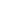 2. Самый главный человек на свете - тот, кто перед тобой (собеседник может быть невоспитанным и невнимательным, глупым или агрессивным, но чем меньше это будет раздражать Вас, тем талантливее вы как собеседник)3. Постарайтесь, чтобы собеседник Вам понравился (старайтесь больше говорить хорошего не о себе, а о собеседнике.4. При разговоре задавайте нужный тон: корректный и уважительный.5. Без нужды не задевайте, стройте общение на равных.6. Берегите собеседника: избавьте его от уколов, обид и обвинений.7. Не спорьте  по мелочам, не спорьте с теми, с кем спорить бесполезно, не спорьте с теми, кому важнее поспорить, а не разобраться, а самое главное никогда не начинайте спор8. Надо стремиться к согласию, но не надо бояться разногласий (разногласия между людьми естественны и не могут быть поводом для разочарований и недовольств, ссор, конфликтов.).9. Ищите то, в чем прав собеседник, а не ошибается, старайтесь согласиться, а не возразить.10. Признавайте возможность своей неправоты («Слушай, может быть  я не прав, но давай посоветуемся»).11.   Старайтесь согласиться, а не возразить, стремитесь не к победе, а к истине, к миру.№ вопроса№ вопроса12345678910111213Кол-во балловА1313323323232Кол-во балловБ2232232211121Кол-во балловВ3121111132313